Übergebender					Übernehmer…………………………………………………………	…………………………………………………………Organisation						Name…………………………………………………………	…………………………………………………………Straße							Straße…………………………………………………………	…………………………………………………………PLZ / Ort						PLZ / Ort…………………………………………………………	…………………………………………………………Name des Übergebenden				geboren am                          TelefonКleidung		      	36        38         40         42        44         46         48         50        52         54          Stk.Damenkasak											          ……Damenhose 											          ……T-Shirt												          ……Polo Shirts 											          ……Herrnhose											          ……Windjacke 											          ……PSA (Persönliche Schutzausrüstung)			36	37	38         39	40	41	42	43	44        45         Paar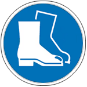 												          ……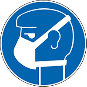 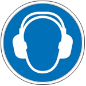 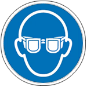 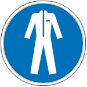 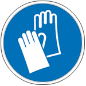 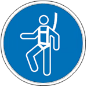 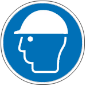 	Stk. ….	          Stk. ….	       Stk. ….	    Stk. ….	  Stk. ….	 Stk. ….		Stk. ….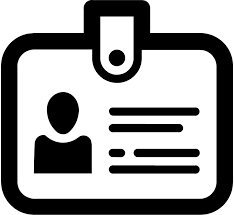                    Mit meiner Unterschrift bestätige ich den Erhalt eines Firmenausweises & erkläre mich                        damit einverstanden, diesen stets beim Arbeiten sichtbar zu tragen!                   Mit meiner Unterschrift bestätige ich den Erhalt einer PSA & erkläre mich ausdrücklich                        bereit, diese auch bei etwaige Gefahren zu benützen!                   Mit meiner Unterschrift bestätige ich den Erhalt der o.a. Dienstkleidung & erkläre mich                        damit einverstanden, diese zu waschen & zu bügeln & stets beim Arbeiten zu tragen!                   Mit meiner Unterschrift verpflichte ich mich nach Beendigung des Dienstverhältnisses die                        gesamte Dienstkleidung ordnungsgemäß (gewaschen/gebügelt) zurück zu geben.                    Mit meiner Unterschrift erkläre ich mich damit einverstanden, dass mir beim Verlust der                        erhaltenen Dienstkleidung, die Kosten dafür von meinem Lohn abgezogen werden! ……………………            ………………………………..				           …………………..     …………………….Übergeben am	           Unterschrift DG				            erhalten am           Unterschrift DN		